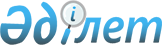 О внесении изменения в совместные постановление акимата Северо-Казахстанской области от 26 июля 2012 года № 202 и решение Северо-Казахстанского областного маслихата от 26 июля 2012 года № 6/2 "Об установлении минимальных размеров земельных участков сельскохозяйственного назначения, предоставляемых в собственность или землепользование в Северо-Казахстанской области"Совместные решение Северо-Казахстанского областного маслихата от 20 января 2022 года № 13/4 и постановление акимата Северо-Казахстанской области от 21 января 2022 года № 10. Зарегистрировано в Министерстве юстиции Республики Казахстан 11 февраля 2022 года № 26786
      Акимат Северо-Казахстанской области ПОСТАНОВЛЯЕТ и Северо-Казахстанский областной маслихат РЕШИЛ:
      1. Внести в совместные постановление акимата Северо-Казахстанской области от 26 июля 2012 года № 202 и решение Северо-Казахстанского областного маслихата от 26 июля 2012 года № 6/2 "Об установлении минимальных размеров земельных участков сельскохозяйственного назначения, предоставляемых в собственность или землепользование в Северо-Казахстанской области" (зарегистрировано в Реестре государственной регистрации нормативных правовых актов под № 1812) следующее изменение:
      приложение к указанным совместным постановлению акимата и решению маслихата изложить в новой редакции, согласно приложению к настоящим совместным постановлению акимата и решению маслихата.
      2. Контроль за исполнением настоящего совместного постановления акимата и решения маслихата возложить на заместителя акима Северо-Казахстанской области по курируемым вопросам.
      3. Настоящее совместное постановление акимата и решение маслихата вводится в действие по истечении десяти календарных дней после дня его первого официального опубликования. Минимальные размеры земельных участков сельскохозяйственного назначения, в зависимости от местных условий и особенностей использования указанных земель, предоставляемых в собственность или землепользование в Северо-Казахстанской области
					© 2012. РГП на ПХВ «Институт законодательства и правовой информации Республики Казахстан» Министерства юстиции Республики Казахстан
				
      Аким Северо-Казахстанской области 

К. Аксакалов

      Секретарь Северо-Казахстанского областного маслихата 

В. Бубенко
Приложение к совместнымпостановлению акиматаСеверо-Казахстанской областиот 21 января 2022 года № 10 иСеверо-Казахстанскогообластного маслихатаот 20 января 2022 года № 13/4Приложение к совместнымпостановлению акиматаСеверо-Казахстанской областиот 26 июля 2012 года № 202и решению Северо-Казахстанскогообластного маслихатаот 26 июля 2012 года № 6/2
№
Наименование района и города
Минимальные размеры земельных участков (в гектарах) сельскохозяственного назначения в пределах одного административного района (города), которые могут
находиться на праве:
Минимальные размеры земельных участков (в гектарах) сельскохозяственного назначения в пределах одного административного района (города), которые могут
находиться на праве:
Минимальные размеры земельных участков (в гектарах) сельскохозяственного назначения в пределах одного административного района (города), которые могут
находиться на праве:
Минимальные размеры земельных участков (в гектарах) сельскохозяственного назначения в пределах одного административного района (города), которые могут
находиться на праве:
Минимальные размеры земельных участков (в гектарах) сельскохозяственного назначения в пределах одного административного района (города), которые могут
находиться на праве:
Минимальные размеры земельных участков (в гектарах) сельскохозяственного назначения в пределах одного административного района (города), которые могут
находиться на праве:
Минимальные размеры земельных участков (в гектарах) сельскохозяственного назначения в пределах одного административного района (города), которые могут
находиться на праве:
Минимальные размеры земельных участков (в гектарах) сельскохозяственного назначения в пределах одного административного района (города), которые могут
находиться на праве:
№
Наименование района и города
частной собственности
частной собственности
частной собственности
частной собственности
временного возмездного землепользования
временного возмездного землепользования
временного возмездного землепользования
временного возмездного землепользования
№
Наименование района и города
у гражданина Республики Казахстан для ведения крестьянского
или фермерского хозяйства
у гражданина Республики Казахстан для ведения крестьянского
или фермерского хозяйства
у негосударственного юридического лица Республики Казахстан без иностранного участия и его аффилированных лиц для ведения сельскохозяйственного производства
у негосударственного юридического лица Республики Казахстан без иностранного участия и его аффилированных лиц для ведения сельскохозяйственного производства
у гражданина Республики Казахстан для ведения крестьянского или фермерского хозяйства
у гражданина Республики Казахстан для ведения крестьянского или фермерского хозяйства
у негосударственного юридического лица Республики Казахстан без иностранного участия и его аффилированных лиц для ведения сельскохозяйственного производства
у негосударственного юридического лица Республики Казахстан без иностранного участия и его аффилированных лиц для ведения сельскохозяйственного производства
№
Наименование района и города
всего
в том числе орошение
всего
в том числе
орошение
всего
в том числе орошение
всего
в том числе орошение
1
2
3
4
5
6
7
8
9
10
1
Айыртауский
10
1
200
1
80 
1 
1000 
1 
2
Акжарский
10
1
200
1
60 
1 
1000 
1 
3
Аккайынский
10
1
200
1
50
1
1000
1
4
Есильский
10
1
200
1
80 
1 
1000 
1 
5
Жамбылский
10
1
200
1
50 
1 
500 
1 
6
Кызылжарский
10
1
200
1
30 
1 
500 
1 
7
имени
Габита Мусрепова
10
1
200
1
100 
1 
1000 
1 
8
Магжана Жумабаева
10
1
200
1
80 
1 
500 
1 
9
Мамлютский
10
1
200
1
50 
1 
500 
1 
10
Тайыншинский
10
1
200
1
100 
1 
1000 
1 
11
Тимирязевский
10
1
200
1
60 
1 
1000 
1 
12
Уалихановский
10
1
200
1
60 
1 
1000 
1 
13
Шал акына
10
1
200
1
50 
1 
1000 
1 
14
город Петропавловск
1
1
10
-
1 
1 
1 
- 